...„""">NARODNÍ	IAMATKOVÝ	ÚZEMNÍ PAMATKOVA  SPRAVAUSTAV	V PRAZE	2011H1170036_1/2018Dodatek č. 1ke smlouvě o dílo č. 2011H1170036 (dále jen smlouva), uzavřený dle příslušných ustanovení občanského zákoníku mezi smluvními stranamiNárodní památkový ústav státní příspěvková organizaceIČ0:75032333,DIČ:  CZ75032333se sídlem Valdštejnské nám. 3, 118 01 Praha 1- Malá Stranazastoupený Mgr. Dušanem Michelfeitem ředitelem územní  amátkové správy v Praze bankovní spojení: 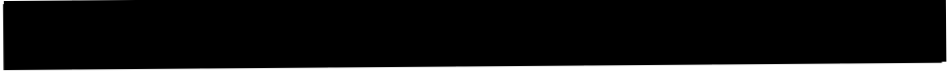 Doručovací adresa:Národní památkový ústav, územní památková správa v Praze Sabinova 373/5, 130 00 Praha 3Osoba oprávněná k jednání ve věcech smluvních: Osoba oprávněná k jednání ve věcech technických: (dále jen „Objednatel" na straně jedné)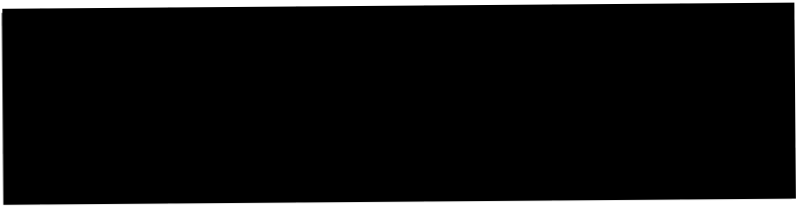 aGEMA ART GROUP a,s,se sídlem: Halštatská 790/27, 110 00 Praha 1 IČ : 26437741DIČ: CZ26437741bankovní spojení: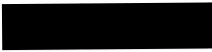 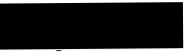 zastoupený: Ing. Petr Justa, jednatel společnosti (dále jen „zhotovitel" na straně druhé)I.Na   základě   čl.   21.3   Smlouvy   o   dílo    č.    2011H1170036,    uzavřené    dne 30,11.2018, se smluvní strany dohodly na změně článku 5.,smlouvy,ve kterých je stanovena lhůta plnění.Důvodem úpravy termínu plnění je navýšení rozsahu díla. Během obnovy krovu v objektu Domu Zahradníka došlo při jeho rozkrytí ke změnám rozsahu z důvodu většího poškození a ke změně technologie. Vzhledem ke změnám bylo nutno vybudovat překrytí stavby a upravit postup prací. Návazně na to během prací došlo k prodlevám dle změn upřesňující a doplňující údaje (skladby podlah, VZT, apod.) a nebylo tedy možné dodržet harmonogram prací v plném rozsahu.Pro termínu plnění díla uzavíra jí smluvní strany tento dodatek č. 1 . ke smlouvě (dále j en dodatek ):1"•>NARODN(AMATKOVÝ	ÚZEMNf PAMATKOVA SPRAVAUSTAV	V PRAZE	2011H1170036_1/2018Čl.5.,Lhůty plnění:li.5.1.Smluvní strany se dohodli na následujících lhůtách plnění této smlouvy:Bod S. 1.c se upravuje: Dokončení stavby: 31.10.2018Bod S. 1.d se upravuje:Předání a  převzetí díla: 15.11.2018Ill.Závěrečná ustanoveníDodatek č. 1byl sepsán ve dvou identických vyhotoveních. Každá ze smluvních stran obdržela po jednom  vyhotovení. Jeho nedílnou součástí je položkový rozpočet změnového listu 1.Účastníci prohlašují,že tento dodatek č. 1uzavřeli podle své pravé a svobodné vůle prosté omyrů, nikoliv v tísni a vzájemné plnění dle tohoto dodatku č. 1není v hrubém nepoměru. Dodatek č. 1je pro obě smluvní strany určitý a srozumitelný.Ostatní ujednání smlouvy o dílo č. 2011H1170036 jsou tímto dodatkem č. 1nedotčená, zůstávají v platnosti beze změn.Tento dodatek nabývá platnosti dnem jeho podpisu oběma smluvními stranami a účinnosti dle zákona č. 340/2015 Sb., o zvláštních podmínkách účinnosti některých smluv, uveřejňování těchto smluv a o registru smluv (zákon o registru smluv).Informace k ochraně osobních údajů jsou ze strany NPÚ uveřejněny na webových stránkách www.npu.cz v sekci „Ochrana osobních údajů".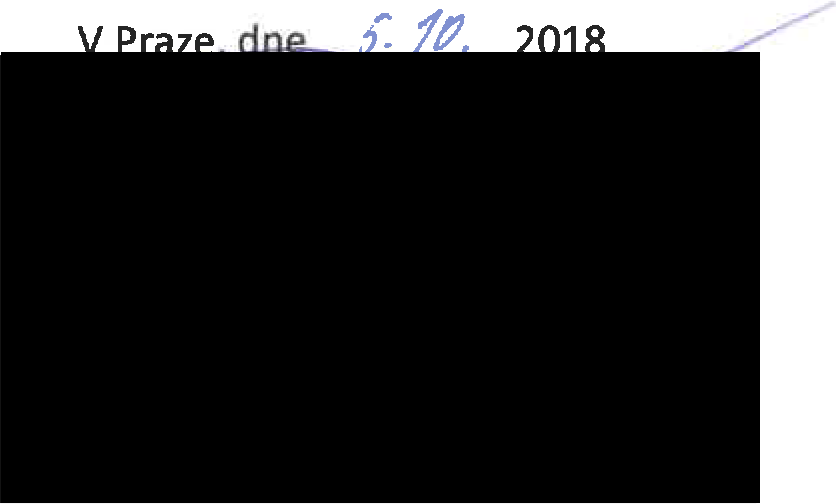 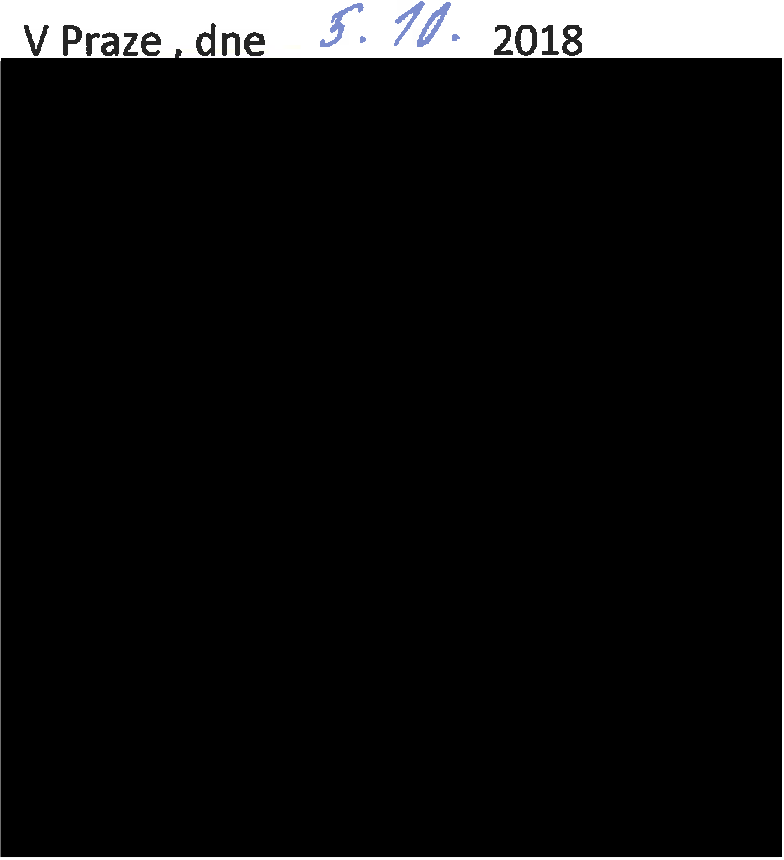 2